進修部104學年度第2學期第一次班會班會專題討論內容摘要「校園安全專題討論」在校園中何種言行屬於霸凌?請舉例說明觀光一乙大家都還不熟悉，許多在校園中走路時發生擦撞，導致行為的誤會。班上聊天時，可能沒有注意言行舉止，傷害到不清楚的同學，造成誤會。不能因對同學不認識，或因討厭他人而對他人人身攻擊。勿拿同學身體開玩笑。金融一甲1. 該行為必須是出於傷害或騷擾之故意。  2. 該行為須屬於負面且具暴力性質者。3. 同學在口語與肢體上的揶揄、謾罵、拳打腳踢。電機一乙言語霸凌：刻意嘲笑他人缺陷，並散播謠言之行為。肢體霸凌：刻意侵犯他人肢體，並造成身體傷害之行為。關係霸凌：說服同儕排擠他人，並自己成立離間小團體之行為。機械一乙1. 對同學或師長說黃色笑話(言語霸凌)。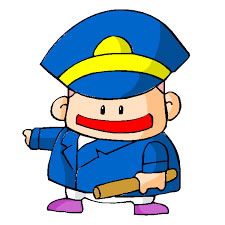 2. 聯合其他同學毆打特定的同學(肢體霸凌)。3. 向同學勒索金錢或物品(關係霸凌)。休運一甲 幾個同學罵一個同學屬於霸凌。電機一丙 讓人感受到痛苦、羞恥、恐懼、憂鬱。企管一丙 言語、肢體、關係、性、反擊型霸凌、、、等。觀光一丙 言語霸凌/罵別人、肢體霸凌/動手打人。企管一乙1. 針對他人人身攻擊(例:笑他身體缺陷)。     2. 網路公開討論他人私事。3. 揪團對他人指指點點，造成心理受傷。幼保一甲  譏笑、謾罵、取綽號、威脅恐嚇。資管一乙1. 長期對別人動用暴力。        2. 對別人言語恐嚇。   3. 惡意嘲笑別人。4. 逼迫別人做他不願意做的事。  5. 開黃腔。       6. 隨意攻擊別人的性器官。餐飲一乙 言語霸凌、肢體霸凌、性霸凌、網路霸凌。請勿用任何方式霸凌同學、多關心每一個人、友善包容與尊重。土木二甲  髒話、威脅同學、排擠同學、看人沒有、打人。資管二甲1. 攻擊人身言語。   2. 開口閉口罵三字經。   3. 辱罵、嘲弄、惡意中傷。4. 出言恐嚇、取綽號、散布謠言。資管二甲言語上的霸凌。        2. 拿菸燙同學當好玩。   3. 搶他人的財物。4. 圍毆一個人或動粗。    5. 吐他人口水。         6. 惡意排擠製造負面謠言。7. 強拍不雅照並外流當有趣觀光二丙1. 對於弱勢族群說些歧視、侮辱的話語        2. 排擠、嘲笑同學3. 使用暴力(肢體)欺負他人  電子二甲    霸凌可區分為關係霸凌、言語霸凌、肢體霸凌等，以肢體霸凌來說，他有著相當具體的行為表現，通常也會在受害者身上留下明顯的傷疤，包括踢打弱勢同儕、搶奪他們的東西等，所以無論如何都不能去霸凌他人。觀光二乙言語的霸凌：說粗口或是團體對單一所用不雅文字。肢體的霸凌：意見不合影響情緒，導致1對1或多對1的毆打。應外二甲  譏笑、謾罵、取綽號、威脅恐嚇會造成心裡創傷。資工二乙叫受害者侮辱性綽號；指責受害者無用，侮辱其人格。對受害者進行重複性的物理攻擊；拳打腳踢、掌摑拍打、推撞絆倒、拉扯頭髮；使用管制刀具、棍棒等攻擊受害者。干涉受害者個人財產、教科書、衣裳等損壞，或通過他們嘲笑受害者。恐嚇、脅迫受害者做他不想做的事，脅迫受害者跟隨命令。中傷、譏諷、貶抑評論受害者禮貌、性取向、宗教、種族、收入水平、國籍、家人或其他。分派系結黨：孤立、杯葛或排擠受害者。 7.敲詐：強索金錢或物品。 以各種整人手段惡整受害者。            9.傳播關於受害者的消極謠言和閒話。建築二甲講話輕聲細語，多用請、謝謝、對不起，禁止言語霸凌。肢體霸凌，不要用無謂行為舉動做出恐嚇的行為。幼保二甲所謂的言語霸凌，例如：愛說八卦、說某人的壞話、愛嗆人、對人叫囂、口無遮攔、眼神亂蹬人等，言行失當者都有人際不佳的問題。電機二乙成績或排名上的嘲笑或揶揄，讓對方心裡不舒服；或者針對對方的缺點取綽號，使其被他嘲笑。休運二乙霸凌在校園團體生活中常見並且重要的問題，霸凌可分為肢體和言語霸凌，就是身體和言語遭受到惡意的攻擊，而不敢或無法反抗，造成受害人感到痛苦、恐懼、憂鬱。機械二甲1. 叫受害者侮辱性綽號。    2. 指責受害者無用。   3. 侮辱受害者人格。4. 傳播關於受害者的消極謠言和閒話。              5. 網路霸凌。工管二甲叫受害者侮辱性綽號；指責受害者無用、侮辱其人格等。傳播關於受害者的消極謠言和閒話。霸凌者明顯地比受害者強，而霸凌是在受害者未能保護自己情況下發生。中傷、譏諷、貶抑評論受害者的體貌、性取向、宗教、種族、收入水平、國籍、家人或其它。分派系結黨，孤立、杯葛或排擠受害者。企管二乙1.打鬧對方不喜歡也算是霸凌。      2.對同學及老師言語威脅、群體同學孤立某一位學生。讓對方感到痛苦、羞恥、恐懼或憂鬱。肢體語言中讓對方感到不舒服或憤怒。3.用心理造成別人恐懼，讓人感到不舒服的話都算是，包括網路霸凌，利用APP散播  謠言等。4.人身攻擊或刻意排擠、暴力毆打。5.只要有人身攻擊無論是行動或是言語都算是霸凌。6.霸凌是一種反社會行為，通常會造成受害人心靈扭曲、創傷。休運三乙 例如對一個較胖的同學說他是大肥豬等這就算是一種言行上霸凌。時尚三甲 恥笑他人例:各組組員在討論專題時，應該尊重他人所提議的意見，勿輕易批評及恥笑他人。例:嘲笑別人的穿著。休運三丙1. 集體嘲笑某位同學，造成同學的心理產生陰影。  2. 故意找同學麻煩。3. 把某位同學帶至陰暗處打罵或勒索。            4. 辱罵與欺壓同學。工管三甲以欺負舉例，刻意排擠他人或講話故意中傷他人，能夠盡量避免他人欺負最好方法就跑離現場！妝彩三乙 言語霸凌、肢體霸凌如：打、踢、揶揄、嘲諷；或間接方式操弄友誼，或故意使同學無法參加活動。建築三甲  人身攻擊及言語攻擊。創意三甲  排擠、取笑、辱罵、毆打他人。金融三甲關係霸凌：透過說服同儕排擠某人。言語霸凌：透過語言來刺傷或嘲笑別人。肢體霸凌：對受害者進行行為上的傷害，使受害者。性霸凌：性騷擾、性暴力、開黃腔或對身體部位嘲笑、譏諷。網路霸凌：使用網路散播謠言，留下辱罵或嘲笑的字眼等。資工三乙  刻意捉弄他人、言語上重傷他人。時尚三乙  批評外表、恐嚇、亂取外號、否定他人、威脅他人。電子三甲  肢體霸凌、財物霸凌、行為霸凌、強迫行為、言語霸凌、關係霸凌。企管三甲  言語、集體排擠、行為限制。企管三乙1. 羞辱同學  2. 性別歧視  3. 欺負弱勢  4. 排擠同學  5. 毆打同學6. 惡意使喚同學  7. 嘴砲同學  8. 開黃腔  9. 反擊型霸凌  10. 網路霸凌機械三甲有些同學身體有缺陷或經濟較弱勢，若同學多人聯合嘲笑與譏諷他人缺點。若勒索金錢，偷藏他人書本、物品，更是行動上霸凌。應外三甲1. 嘲笑他人造成的不愉快。   2. 人身攻擊。   3. 人際關係的排擠。4. 對他人動粗。               5. 網路的攻擊。企管四甲  故意碰撞他人身體、言語傷害與責罵他人、課堂故意排擠他人。電機四乙  取笑同學長相或職業、蓄意在同學報告時打斷他、替同學取一些不好聽的外號。資管四丙     校園中的言語霸凌通常有：取綽號、罵髒話、嘲笑、奚落、叫囂、頤指氣使、、、等。運用言語刺傷或嘲笑別人，這種方式很容易使人心理受傷，既快又刺中要害，雖然肉眼看不到傷口，但他所造成的心理傷害有時比身體上的攻擊來得嚴重。例如：(1)散播謠言，誣賴同學，故意把謠言在那人面前講很大聲。      (2)辱罵他和他的家人，並用很不雅的字比喻他的外觀，只要有不好的事，都會         怪在他頭上。    行為霸凌是最容易辨認的一種型態，包括踢打弱勢及同儕、搶購他們的東西等，常見的有：打、推、踢、撞、、、等。例如：(1)關進洗手間潑水、上廁所時去踢他的門讓他不敢出來。          (2)用力踢他的桌椅，踩碎他的東西，用很硬的東西打他後腦。機械四乙 言語霸凌、肢體或言語上排擠弱勢同學。電機四甲 言語上的攻擊謾罵，或使人感到不舒服、行為及肢體上的攻擊與欺壓。觀光四乙長期對同一位同學進行肢體或是言語攻擊。透過其他同學來排擠某一位同學，使其切斷他們的社會連結。在網路上散布不實謠言，侮辱人的文章及對話，使其身心受到影響。企管四乙     語言刺傷或嘲笑別人很容易使人受傷，既快又刺中要害，雖然肉眼看不到，但所造成的心理傷害有時比身體上的攻擊來的更嚴重。散播謠言、誣賴同學，故意把謠言在那人面前講的很大聲罵同學的家人，三字經等用不雅的字比喻被害人的外觀休運四丙1. 兩造勢力不對等。  2. 攻擊行為長期反覆不斷。  3. 具有故意傷害的意圖。4. 呈現生理或心裡侵犯的結果。  5. 關係霸凌：排擠、操弄人際。6. 語言霸凌：出言恐嚇、嘲笑侮辱。  7. 網路霸凌：散布謠言或不雅照片。8. 反擊霸凌：受凌反擊。  9. 性霸凌：校園性侵害或性騷擾。金融四甲 罵人「智障」及「白痴」等不雅字句、出口成「髒」，髒話常掛嘴邊。工管四甲 說同學太胖或者常常發生造謠、排擠、栽贓、嫁禍。數位四甲    霸凌不只是行為上的舉止，言語霸凌也會造成傷害，甚至有讓人意外的嚴重後果。舉例：在學校中不同相貌、個性、品德的同學比比皆是，或許安於勤學的同學有些異處(長相或家庭問題)而受到霸凌，輕者他可能因此曠課，重者他可能因此走了不歸路，有較嚴重的後果。我想說：每個人都有全力為自己的未來與夢想規劃，在求學階段不應該受到任何人的影響而葬送自己的前途，霸凌的問題應該要被重視，讓孩童或是職場社會人士都有一個好童年與好環境。資工四乙針對看不順眼的對象有言語的恐嚇及毆打。故意且集體對同學言語上的嘲諷，整同學讓受害同學在此環境有很大的心理壓力。休運四乙關於霸凌最常見：同儕排擠，使弱勢被排拒在團體之外。言語霸凌：肉眼看不到傷口、心理傷害大、透過言語來嘲笑別人。肢體霸凌最令孩子恐懼、踢打弱勢同儕。性霸凌：類似性騷擾、性暴力。網路霸凌速度快、管道多、殺傷力大。